План мероприятий МКДОУ Детский сад 3, приуроченных к Году педагога и наставника, на 2023 годПринятоУТВЕРЖДАЮ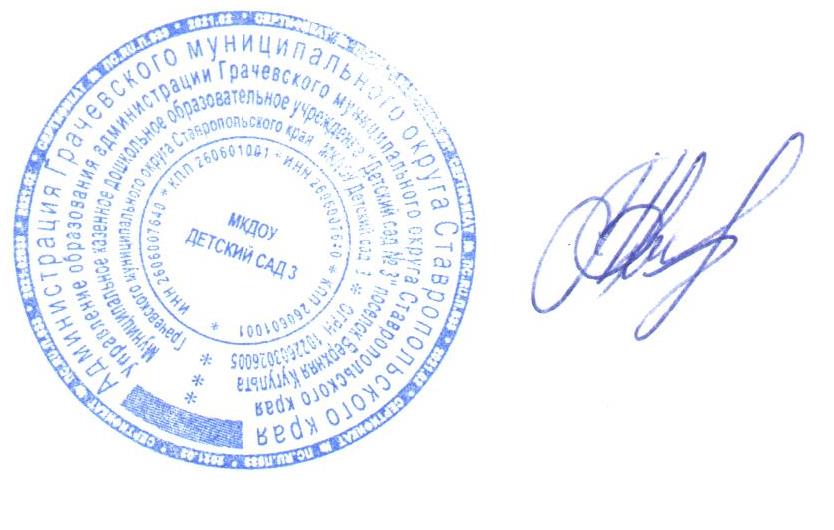 педагогическим советомЗаведующий МКДОУ Детский сад 3МКДОУ Детский сад 3Белая О.Н.протокол № 2 от 17.11.202217.11.2022НазваниеЦельСрокОтветственныеУчастникиСеминар-практикум «Наставника назначают или выбирают сердцем»Рассказать о новых формах наставничества в работе педагога и наставникаФевральЗаместитель заведующегоПедагоги Открытый показ ООД «Делимся опытом»Показать взаимодействие педагога и наставника в работе с детьмиВ течение годаЗаместитель заведующегоВоспитатели, воспитанникиЦикл тематических занятий «Я ваш наставник»Познакомить детей с профессией педагогаВ течение годаЗаместитель заведующегоВоспитатели, воспитанникиВстречи с ветеранами педагогического трудаВоспитывать уважение детей к труду педагогаАпрельЗаместитель заведующегоВоспитатели, воспитанникиКонкурс чтецов «Мой наставник по жизни»Раскрыть с помощью поэтических произведений перед детьми особенности профессии воспитателяМайЗаместитель заведующегоВоспитатели, воспитанникиПроект «Внешний и внутренний наставник»Сформировать профессионально адаптированного, компетентного молодого специалистаИюнь–июльЗаместитель заведующегоВоспитателиСеминар-практикум «Методическое сопровождение наставничества»Оказание помощи молодому педагогу в профессиональном становлении и адаптации, привитие интереса к педагогической деятельности, закрепление в образовательной организацииАвгустЗаместитель заведующего ВоспитателиТематическое мероприятие «День Знаний»Развивать познавательный интерес к школе и педагогам. Закрепить знания о детском саде, людях, которые там работают, воспитывать уважение к людям разных профессийСентябрь Заместитель заведующего Воспитатели, воспитанники, родителиКонкурс детско-родительского творчества «Мой воспитатель»Повысить общественный престиж и профессиональный статус педагогического труда, акцентировать внимание на важности роли педагога в жизни детей и обществаСентябрьЗаместитель заведующего Воспитатели, воспитанники, родителиПоздравительное мероприятие «Примите наши поздравления»Вызвать у детей и родителей радость, эмоциональный подъем, хорошее настроение, уважение к профессии воспитателя и дошкольного работника в целом, интерес к предстоящему праздникуСентябрь Заместитель заведующего Воспитатели, воспитанники, родителиКонкурс профессионального мастерства «Лучшая пара "Наставник+"»Выявление, поддержка и поощрение творчески работающих педагогов, повышение престижа профессии «воспитатель», распространение педагогического опыта лучших воспитателей детского садаНоябрьЗаместитель заведующего Воспитатели, воспитанникиЦеремония награждения педагогов «Лучший наставник года»Подвести итоги работы педагоговДекабрьЗаместитель заведующего Воспитатели, руководители КМОИтоговая конференция в честь закрытия Года педагога и наставникаПодвести итоги работы педагоговДекабрьЗаместитель заведующего Воспитатели, руководители КМО